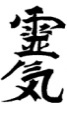 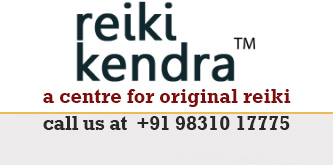 Schedule and Venue                     MEDITATION TRAINING ALSO IS INCLUDED IN REIKI WORKSHOP WELCOMReiki Training Schedule with Venue, Alipore,KolkataReiki Training Schedule with Venue, Alipore,KolkataReiki Training Schedule with Venue, Alipore,KolkataReiki Training Schedule with Venue, Alipore,KolkataProgram         DateTimeVENUE             Reiki IJun 29-309.30am-5.30pmReiki KendraReiki IJul 06-079.30am-5.30pmReiki Kendra             Reiki IIJul 20-219.30am-5.30pmReiki Kendra             Reiki IJul 27-289.30am-5.30pmReiki Kendra              Reiki IAug 03-049.30am-5.30pmReiki Kendra             Reiki IAug 17-189.30am-5.30pmReiki Kendra             Reiki IAug 24-259.30am-5.30pmReiki Kendra             Reiki IIAug 31-Sep19.30am-5.30pmReiki Kendra                                   REIKI KENDRA    ( AIR-CONDITIONED WITH CAR PARKING FACILITY )                                        24/1/1 Alipore Road, Kolkata 700027( Enter gate between State Bank of India & Kotak Mahindra Bank at Burdwan Rd & Alipore Rd crossing )Mobile - +91 9831017775Google Map Link : http://maps.appgoo.gl/LpY5rREIKI WORKSHOP IN GURUGAON /NCR                    Dates : 30-31 March’24                       Venue: Sector 33, NOIDA                      CALL        9831017775  Reiki 1&2  and  Meditation Workshops in  MUMBAI(Both Reiki 1&2 will be held separately at same venue)LOCATION- Near Ambedkar Nagar Colony, Land Mark-Wadia Maternity Hospital, MUMBAI  400012Address: will be communicated                                                   Dates  : to be announced             FEES – Reiki1: Rs 7000      includes a book, audios, lunch / tea etc                          Reiki2: Rs 10000   includes a mannual, audios, lunch / tea etc                                                                           Call  +91 9831017775                         Reiki 1 & Meditation Workshop                                 NOIDA                Dates : 30-31 March’249.30am-4.30pm                                          Venue-  C25, Sector 33, NOIDA( near NTPC residential flats)Call +91 9831017775    REIKI & MEDITATION FEES from July’23 (Being revised after Covid pandemic)Reiki 1 Fees includes Reiki reference book priced @300=00, MP3 audios of Spiritual Meditation & Golden ball excercise,Yoga Nidra, Reiki music with 3 mts bell, video with hand positions and instruction for practicing Reiki, photo of Guru ji (Dr Mikao Usui) etc.                        Children below 10 yrs         Rs 4500Travelling expenses Rs 500-Rs 1000 to be added for out station workshopsSome of  my old students have been expressing their desire to get  re-attuned. Though not required since reiki channel remains capable of channelising Reiki through out his life , still there has been definite advantages in many cases.Such old students can enroll and attend normal classes.They should bring their certificates of Reiki 1 or 2 as applicable to claim rebate:
CHILDREN’S HOLIDAY SPECIALReiki & Meditationduring school holidays in Kolkata                                                                             Call +91 9831017775Very useful for kids (age 5-10 yrs) in personality development with better focus,concentration,memory power and positive attitude. Reiki & Meditation workshops outside KolkataGrand Master Amar Kumar can conduct workshops in other cities also if some people keen to learn, form a group consisting of 8 or more participants invite him. No elaborate arrangements are required. Details on our websiteCALL +919831017775Website    www.reikikendra.comGoogle Search     https://g.co/kgs/ihvPq9Times Of India    www.speakingtree.in/amarkumarANNUAL REIKI  MEETDate : to be announced10.30am-5.30pmVENUE : SHRI BANWARI LAL JAIPURIA HALL -  (airconditioned )7/1 PYARI MOHAN PAUL LANE, (Behind Girish Park ), Kolkata-7Donation -  Rs 1000 inclusive of lunch, tea and snacks etcNOT TO BE MISSEDIt is whole day of  Reiki practice- a sort of  re-learning,  discussions, clarifications, sharing of healing experiences  to strengthen your resolve to continue Reiki practice with new zeal . Meditation will also be practiced in an energised environment helping you to experience deeper levels.A very good  opportunity for those  who have still  not learnt Reiki and are desirous of getting practical exposure to Reiki healing. Free treatment and mass healing will be done.REGISTRATION:  CALL OR SMS – 9831017775 OR MAIL TO-  contact@reikikendra.com                                                   ALL  ARE  WELCOMECall +91 9831017775